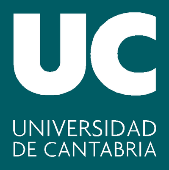 Acta de reunión para acciones de internacionalización  Acta de reunión para acciones de internacionalización  Universidad:FechaPaís: 1. Asistentes 1. Asistentes NOMBRE Y APELLIDOS CARGO/FILIACIÓN 2. Asuntos tratados 2. Asuntos tratados La duración de la reunión fue de La duración de la reunión fue de 3. Conclusiones 3. Conclusiones   3. Acciones derivadas   3. Acciones derivadas 